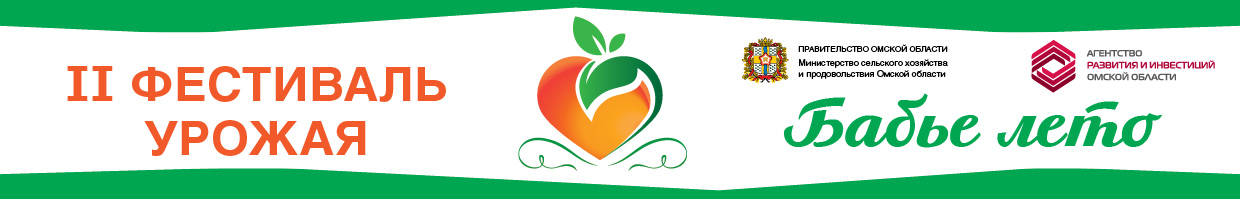 ЗАЯВКА-ДОГОВОР НА УЧАСТИЕС ТОРГОВЫМ МЕСТОМв мероприятии II фестиваль урожая «Бабье лето», 23-25 сентября 2016 г.22 сентября день заезда участников торговых аллей (экспонаты охраняются силами участника)Наименование участника ______________________________________________________________Адрес (место нахождения / место регистрации) ___________________________________________(если участник физическое лицо, указать ФИО, паспортные данные, ИНН. Приложить копию паспорта (2-3 страницы, прописку),  копию ИНН) _________________________________________________ ______________________________________________________________________________________ИНН _______________________р/счет______________________к/счет__________________________Банк ____________________________________________________________БИК__________________Телефон   ____________________________Факс _____________________Е-mail _________________Руководитель участника-организации (ФИО, должность) __________________________________Ответственный за участие в мероприятии (ФИО, тел.) _____________________________________Сфера деятельности  участника __________________________________________________________Скан-копия заявки-договора, направленной посредством электронной или факсимильной связи, имеет юридическую силу до момента обмена Сторонами оригиналами документов и может быть использована в качестве доказательства в суде.НаименованиеЕд. изм.Цена, руб.С НДСКол-воСуммаОткрытая площадь в торговой аллее включает: предоставление площади (без мебели) в торговых аллеях.Площадь для КФХ и ЛПХ на фермерском рынке включает: предоставление площади (без мебели) на асфальтированной парковке.Необорудованная выставочная площадь в павильоне включает: предоставление площади (без мебели) в павильоне.Открытая площадь для организации интерактивной площадки: предоставление площади (без мебели) на полянах.Условия оплаты: оплата услуг осуществляется в порядке 100% предоплаты на основании выставленного счета, в срок не позднее 15 сентября 2016 г. Место размещения участников в торговой аллее определяется организатором самостоятельно.Контакты: Тел. (3812) 40-80-09, 8-962-052-3539, Назарова Анастасия Анатольевнаe-mail: agroomsk@inbox.ruсайт: www.arvd.ruОткрытая площадь в торговой аллее1м21000Открытая площадь в торговой аллее включает: предоставление площади (без мебели) в торговых аллеях.Площадь для КФХ и ЛПХ на фермерском рынке включает: предоставление площади (без мебели) на асфальтированной парковке.Необорудованная выставочная площадь в павильоне включает: предоставление площади (без мебели) в павильоне.Открытая площадь для организации интерактивной площадки: предоставление площади (без мебели) на полянах.Условия оплаты: оплата услуг осуществляется в порядке 100% предоплаты на основании выставленного счета, в срок не позднее 15 сентября 2016 г. Место размещения участников в торговой аллее определяется организатором самостоятельно.Контакты: Тел. (3812) 40-80-09, 8-962-052-3539, Назарова Анастасия Анатольевнаe-mail: agroomsk@inbox.ruсайт: www.arvd.ruПлощадь для КФХ и ЛПХ на фермерском рынкеМашино-место1000Открытая площадь в торговой аллее включает: предоставление площади (без мебели) в торговых аллеях.Площадь для КФХ и ЛПХ на фермерском рынке включает: предоставление площади (без мебели) на асфальтированной парковке.Необорудованная выставочная площадь в павильоне включает: предоставление площади (без мебели) в павильоне.Открытая площадь для организации интерактивной площадки: предоставление площади (без мебели) на полянах.Условия оплаты: оплата услуг осуществляется в порядке 100% предоплаты на основании выставленного счета, в срок не позднее 15 сентября 2016 г. Место размещения участников в торговой аллее определяется организатором самостоятельно.Контакты: Тел. (3812) 40-80-09, 8-962-052-3539, Назарова Анастасия Анатольевнаe-mail: agroomsk@inbox.ruсайт: www.arvd.ruНеоборудованная выставочная площадь в павильоне1м21500Открытая площадь в торговой аллее включает: предоставление площади (без мебели) в торговых аллеях.Площадь для КФХ и ЛПХ на фермерском рынке включает: предоставление площади (без мебели) на асфальтированной парковке.Необорудованная выставочная площадь в павильоне включает: предоставление площади (без мебели) в павильоне.Открытая площадь для организации интерактивной площадки: предоставление площади (без мебели) на полянах.Условия оплаты: оплата услуг осуществляется в порядке 100% предоплаты на основании выставленного счета, в срок не позднее 15 сентября 2016 г. Место размещения участников в торговой аллее определяется организатором самостоятельно.Контакты: Тел. (3812) 40-80-09, 8-962-052-3539, Назарова Анастасия Анатольевнаe-mail: agroomsk@inbox.ruсайт: www.arvd.ruОткрытая площадь для организации интерактивной площадки1м2250Открытая площадь в торговой аллее включает: предоставление площади (без мебели) в торговых аллеях.Площадь для КФХ и ЛПХ на фермерском рынке включает: предоставление площади (без мебели) на асфальтированной парковке.Необорудованная выставочная площадь в павильоне включает: предоставление площади (без мебели) в павильоне.Открытая площадь для организации интерактивной площадки: предоставление площади (без мебели) на полянах.Условия оплаты: оплата услуг осуществляется в порядке 100% предоплаты на основании выставленного счета, в срок не позднее 15 сентября 2016 г. Место размещения участников в торговой аллее определяется организатором самостоятельно.Контакты: Тел. (3812) 40-80-09, 8-962-052-3539, Назарова Анастасия Анатольевнаe-mail: agroomsk@inbox.ruсайт: www.arvd.ruЗаочное участие3000Открытая площадь в торговой аллее включает: предоставление площади (без мебели) в торговых аллеях.Площадь для КФХ и ЛПХ на фермерском рынке включает: предоставление площади (без мебели) на асфальтированной парковке.Необорудованная выставочная площадь в павильоне включает: предоставление площади (без мебели) в павильоне.Открытая площадь для организации интерактивной площадки: предоставление площади (без мебели) на полянах.Условия оплаты: оплата услуг осуществляется в порядке 100% предоплаты на основании выставленного счета, в срок не позднее 15 сентября 2016 г. Место размещения участников в торговой аллее определяется организатором самостоятельно.Контакты: Тел. (3812) 40-80-09, 8-962-052-3539, Назарова Анастасия Анатольевнаe-mail: agroomsk@inbox.ruсайт: www.arvd.ruПромоакция5000Открытая площадь в торговой аллее включает: предоставление площади (без мебели) в торговых аллеях.Площадь для КФХ и ЛПХ на фермерском рынке включает: предоставление площади (без мебели) на асфальтированной парковке.Необорудованная выставочная площадь в павильоне включает: предоставление площади (без мебели) в павильоне.Открытая площадь для организации интерактивной площадки: предоставление площади (без мебели) на полянах.Условия оплаты: оплата услуг осуществляется в порядке 100% предоплаты на основании выставленного счета, в срок не позднее 15 сентября 2016 г. Место размещения участников в торговой аллее определяется организатором самостоятельно.Контакты: Тел. (3812) 40-80-09, 8-962-052-3539, Назарова Анастасия Анатольевнаe-mail: agroomsk@inbox.ruсайт: www.arvd.ru*Указать  размер палатки (пример: 2х2, 3х5)Открытая площадь в торговой аллее включает: предоставление площади (без мебели) в торговых аллеях.Площадь для КФХ и ЛПХ на фермерском рынке включает: предоставление площади (без мебели) на асфальтированной парковке.Необорудованная выставочная площадь в павильоне включает: предоставление площади (без мебели) в павильоне.Открытая площадь для организации интерактивной площадки: предоставление площади (без мебели) на полянах.Условия оплаты: оплата услуг осуществляется в порядке 100% предоплаты на основании выставленного счета, в срок не позднее 15 сентября 2016 г. Место размещения участников в торговой аллее определяется организатором самостоятельно.Контакты: Тел. (3812) 40-80-09, 8-962-052-3539, Назарова Анастасия Анатольевнаe-mail: agroomsk@inbox.ruсайт: www.arvd.ruРозетка 220 В до 2 кВт , шт.  (свыше 2 кВт оплачивается дополнительно!!!)2000 Открытая площадь в торговой аллее включает: предоставление площади (без мебели) в торговых аллеях.Площадь для КФХ и ЛПХ на фермерском рынке включает: предоставление площади (без мебели) на асфальтированной парковке.Необорудованная выставочная площадь в павильоне включает: предоставление площади (без мебели) в павильоне.Открытая площадь для организации интерактивной площадки: предоставление площади (без мебели) на полянах.Условия оплаты: оплата услуг осуществляется в порядке 100% предоплаты на основании выставленного счета, в срок не позднее 15 сентября 2016 г. Место размещения участников в торговой аллее определяется организатором самостоятельно.Контакты: Тел. (3812) 40-80-09, 8-962-052-3539, Назарова Анастасия Анатольевнаe-mail: agroomsk@inbox.ruсайт: www.arvd.ruРозетка 380 В до 7 кВт, шт.3000Открытая площадь в торговой аллее включает: предоставление площади (без мебели) в торговых аллеях.Площадь для КФХ и ЛПХ на фермерском рынке включает: предоставление площади (без мебели) на асфальтированной парковке.Необорудованная выставочная площадь в павильоне включает: предоставление площади (без мебели) в павильоне.Открытая площадь для организации интерактивной площадки: предоставление площади (без мебели) на полянах.Условия оплаты: оплата услуг осуществляется в порядке 100% предоплаты на основании выставленного счета, в срок не позднее 15 сентября 2016 г. Место размещения участников в торговой аллее определяется организатором самостоятельно.Контакты: Тел. (3812) 40-80-09, 8-962-052-3539, Назарова Анастасия Анатольевнаe-mail: agroomsk@inbox.ruсайт: www.arvd.ruИтого:       Открытая площадь в торговой аллее включает: предоставление площади (без мебели) в торговых аллеях.Площадь для КФХ и ЛПХ на фермерском рынке включает: предоставление площади (без мебели) на асфальтированной парковке.Необорудованная выставочная площадь в павильоне включает: предоставление площади (без мебели) в павильоне.Открытая площадь для организации интерактивной площадки: предоставление площади (без мебели) на полянах.Условия оплаты: оплата услуг осуществляется в порядке 100% предоплаты на основании выставленного счета, в срок не позднее 15 сентября 2016 г. Место размещения участников в торговой аллее определяется организатором самостоятельно.Контакты: Тел. (3812) 40-80-09, 8-962-052-3539, Назарова Анастасия Анатольевнаe-mail: agroomsk@inbox.ruсайт: www.arvd.ruОрганизатор: АО «Агентство развития и инвестиций Омской области» Заместитель генерального директора по выставочно- конгрессной деятельности _____________________________/Е.И. Боженкова/М. П.Участник:___________________________/________________/М. П.